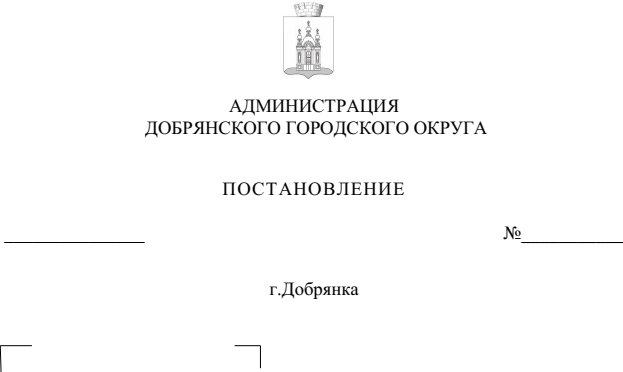 В соответствии с Бюджетным кодексом Российской Федерации, Федеральным законом от 06 октября 2003 г. № 131-ФЗ «Об общих принципах организации местного самоуправления в Российской Федерации», руководствуясь статьей 30 Устава Добрянского городского округа, 
в соответствии с пунктом 7.3 Порядка принятия решений о разработке, формировании, реализации и оценке эффективности реализации муниципальных программ и Методики оценки эффективности реализации муниципальных программ, утвержденного постановлением администрации Добрянского городского округа от 30 июня 2022 г. № 1705, в целях уточнения основных параметров муниципальной программы на очередной финансовый год и на плановый период в соответствии с решением Думы Добрянского городского округа от 08 декабря 2022 г. № 739 «О бюджете Добрянского городского округа на 2023 год и плановый период 2024 и 2025 годов»администрация округа ПОСТАНОВЛЯЕТ:1. Утвердить прилагаемые изменения, которые вносятся 
в муниципальную программу Добрянского городского округа «Муниципальное управление», утвержденную постановлением администрации Добрянского муниципального района от 20 октября 2022 г. № 2894.2. Опубликовать настоящее постановление в печатном средстве массовой информации «Официальный бюллетень органов местного самоуправления муниципального образования Добрянский городской округ», разместить 
на официальном сайте правовой информации Добрянского городского округа 
в информационно-телекоммуникационной сети Интернет с доменным именем dobr-pravo.ru.3. Настоящее постановление вступает в силу после его официального опубликования (обнародования). Временно исполняющийполномочия главы городского округа –главы администрации Добрянскогогородского округа 								Н.Н. ПоздеевУТВЕРЖДЕНЫпостановлением администрации Добрянского городского округа от                        № ИЗМЕНЕНИЯ,которые вносятся в муниципальную программу Добрянского городского округа «Муниципальное управление», утвержденную постановлением администрации Добрянского муниципального района от 20 октября 2022 г. № 28941. В паспорте программы:1.1. позицию, касающуюся участников программы, изложить в следующей редакции:1.2. в позиции, касающейся задач программы 1 «Обеспечение доступа к информации о деятельности администрации Добрянского городского округа», 
2 «Расширение присутствия округа в информационном пространстве регионального, федерального и международного уровней», строку 5 исключить, строку 4 изложить в следующей редакции:1.3. позицию, касающуюся объемов бюджетных ассигнований по источникам финансирования программы, изложить в следующей редакции:2. В разделе I:абзац шестьдесят первый изложить в следующей редакции:«Удельный вес опубликованных информационных материалов о деятельности ОМСУ от общего числа подлежащих публикации». Значение целевого показателя на начало реализации программы установлено в соответствии с годовым отчетом о выполнении муниципальной программы «Муниципальное управление» за 2021 год.»;абзацы шестьдесят третий, шестьдесят четвертый, шестьдесят шестой, шестьдесят седьмой, шестьдесят восьмой исключить. 3. Абзац шестой раздела III изложить в следующей редакции:«Участниками программы являются МКУ «Муниципальный центр управления», отдел внутренней политики администрации Добрянского городского округа, управление делами администрации Добрянского городского округа, МКУ «Единый центр учета и отчетности», отдел муниципальной службы и антикоррупционной деятельности администрации Добрянского городского округа, отдел записи актов гражданского состояния администрации Добрянского городского округа, отдел муниципального контроля администрации Добрянского городского округа, организации и предприятия Добрянского городского округа, МКУ «Архив Добрянского городского округа.».4. Приложение к программе изложить в редакции согласно приложению 
к настоящим изменениям.Приложение к изменениям, которые вносятся 
в муниципальную программу Добрянского городского округа «Муниципальное управление»от                             № ПЕРЕЧЕНЬ мероприятий, объёмы и источники финансирования муниципальной программы Добрянского городского округа, ожидаемые конечные результаты программы на 2023-2025 годы(тыс. руб.)Участники программыМКУ «Муниципальный центр управления»Отдел внутренней политики администрации Добрянского городского округаУправление делами администрации Добрянского городского округаМКУ «Единый центр учета и отчетности»Отдел муниципальной службы и антикоррупционной деятельности администрации Добрянского городского округаОтдел записи актов гражданского состояния администрации Добрянского городского округаОтдел муниципального контроля администрации Добрянского городского округаОрганизации и предприятия Добрянского городского округаМКУ «Архив Добрянского городского округа»4Удельный вес опубликованных информационных материалов о деятельности ОМСУ от общего числа подлежащих публикации.%503100,0100,0100,0100,0Сохранение удельного веса опубликованных информационных материалов о деятельности ОМСУ от общего числа подлежащих публикации на уровне 100,0% ежегодно. Объемы бюджетных ассигнований по источникам финансирования программыИсточники финансированияВсего:2023 год2024 год2025 годОбъемы бюджетных ассигнований по источникам финансирования программыВсего, в том числе:155 606,051 871,751 012,252 722,1Объемы бюджетных ассигнований по источникам финансирования программысредства федерального бюджета8 163,42 641,82 760,82 760,8Объемы бюджетных ассигнований по источникам финансирования программысредства краевого бюджета2 293,3745,3774,0774,0Объемы бюджетных ассигнований по источникам финансирования программысредства местного бюджета145 149,548 484,647 477,549 187,4№ п/пМероприятия муниципальной программыОтветственный исполнитель, соисполнительЦСРКВРСрок начала реализации мероприятияСрок окончания реализации мероприятияРасходы на период действия муниципальной программы (ВСЕГО), в том числе по источникам финансированияРасходы на период действия муниципальной программы (ВСЕГО), в том числе по источникам финансированияРасходы на период действия муниципальной программы (ВСЕГО), в том числе по источникам финансированияВ том числе по годамВ том числе по годамВ том числе по годамВ том числе по годамВ том числе по годамОжидаемые и конечные результаты реализации муниципальной программыОжидаемые и конечные результаты реализации муниципальной программы№ п/пМероприятия муниципальной программыОтветственный исполнитель, соисполнительЦСРКВРСрок начала реализации мероприятияСрок окончания реализации мероприятияРасходы на период действия муниципальной программы (ВСЕГО), в том числе по источникам финансированияРасходы на период действия муниципальной программы (ВСЕГО), в том числе по источникам финансированияРасходы на период действия муниципальной программы (ВСЕГО), в том числе по источникам финансированияВсего по мероприятию, в том числе:2023 г.2024 г.2024 г.2025 г.Ожидаемые и конечные результаты реализации муниципальной программыОжидаемые и конечные результаты реализации муниципальной программы12345678889101111121313Цели: Совершенствование системы муниципального управления.  Обеспечение соответствия структуры и уровня муниципального управления перспективным задачам устойчивого развития ДГО в составе Пермской агломерации.Цели: Совершенствование системы муниципального управления.  Обеспечение соответствия структуры и уровня муниципального управления перспективным задачам устойчивого развития ДГО в составе Пермской агломерации.Цели: Совершенствование системы муниципального управления.  Обеспечение соответствия структуры и уровня муниципального управления перспективным задачам устойчивого развития ДГО в составе Пермской агломерации.Цели: Совершенствование системы муниципального управления.  Обеспечение соответствия структуры и уровня муниципального управления перспективным задачам устойчивого развития ДГО в составе Пермской агломерации.Цели: Совершенствование системы муниципального управления.  Обеспечение соответствия структуры и уровня муниципального управления перспективным задачам устойчивого развития ДГО в составе Пермской агломерации.Цели: Совершенствование системы муниципального управления.  Обеспечение соответствия структуры и уровня муниципального управления перспективным задачам устойчивого развития ДГО в составе Пермской агломерации.Цели: Совершенствование системы муниципального управления.  Обеспечение соответствия структуры и уровня муниципального управления перспективным задачам устойчивого развития ДГО в составе Пермской агломерации.Цели: Совершенствование системы муниципального управления.  Обеспечение соответствия структуры и уровня муниципального управления перспективным задачам устойчивого развития ДГО в составе Пермской агломерации.Цели: Совершенствование системы муниципального управления.  Обеспечение соответствия структуры и уровня муниципального управления перспективным задачам устойчивого развития ДГО в составе Пермской агломерации.Цели: Совершенствование системы муниципального управления.  Обеспечение соответствия структуры и уровня муниципального управления перспективным задачам устойчивого развития ДГО в составе Пермской агломерации.Цели: Совершенствование системы муниципального управления.  Обеспечение соответствия структуры и уровня муниципального управления перспективным задачам устойчивого развития ДГО в составе Пермской агломерации.Цели: Совершенствование системы муниципального управления.  Обеспечение соответствия структуры и уровня муниципального управления перспективным задачам устойчивого развития ДГО в составе Пермской агломерации.Цели: Совершенствование системы муниципального управления.  Обеспечение соответствия структуры и уровня муниципального управления перспективным задачам устойчивого развития ДГО в составе Пермской агломерации.Цели: Совершенствование системы муниципального управления.  Обеспечение соответствия структуры и уровня муниципального управления перспективным задачам устойчивого развития ДГО в составе Пермской агломерации.Цели: Совершенствование системы муниципального управления.  Обеспечение соответствия структуры и уровня муниципального управления перспективным задачам устойчивого развития ДГО в составе Пермской агломерации.Цели: Совершенствование системы муниципального управления.  Обеспечение соответствия структуры и уровня муниципального управления перспективным задачам устойчивого развития ДГО в составе Пермской агломерации.Цели: Совершенствование системы муниципального управления.  Обеспечение соответствия структуры и уровня муниципального управления перспективным задачам устойчивого развития ДГО в составе Пермской агломерации.Задачи: 1. Обеспечение доступа к информации о деятельности администрации Добрянского городского округа. 2. Расширение присутствия округа в информационном пространстве регионального, федерального и международного уровней.Задачи: 1. Обеспечение доступа к информации о деятельности администрации Добрянского городского округа. 2. Расширение присутствия округа в информационном пространстве регионального, федерального и международного уровней.Задачи: 1. Обеспечение доступа к информации о деятельности администрации Добрянского городского округа. 2. Расширение присутствия округа в информационном пространстве регионального, федерального и международного уровней.Задачи: 1. Обеспечение доступа к информации о деятельности администрации Добрянского городского округа. 2. Расширение присутствия округа в информационном пространстве регионального, федерального и международного уровней.Задачи: 1. Обеспечение доступа к информации о деятельности администрации Добрянского городского округа. 2. Расширение присутствия округа в информационном пространстве регионального, федерального и международного уровней.Задачи: 1. Обеспечение доступа к информации о деятельности администрации Добрянского городского округа. 2. Расширение присутствия округа в информационном пространстве регионального, федерального и международного уровней.Задачи: 1. Обеспечение доступа к информации о деятельности администрации Добрянского городского округа. 2. Расширение присутствия округа в информационном пространстве регионального, федерального и международного уровней.Задачи: 1. Обеспечение доступа к информации о деятельности администрации Добрянского городского округа. 2. Расширение присутствия округа в информационном пространстве регионального, федерального и международного уровней.Задачи: 1. Обеспечение доступа к информации о деятельности администрации Добрянского городского округа. 2. Расширение присутствия округа в информационном пространстве регионального, федерального и международного уровней.Задачи: 1. Обеспечение доступа к информации о деятельности администрации Добрянского городского округа. 2. Расширение присутствия округа в информационном пространстве регионального, федерального и международного уровней.Задачи: 1. Обеспечение доступа к информации о деятельности администрации Добрянского городского округа. 2. Расширение присутствия округа в информационном пространстве регионального, федерального и международного уровней.Задачи: 1. Обеспечение доступа к информации о деятельности администрации Добрянского городского округа. 2. Расширение присутствия округа в информационном пространстве регионального, федерального и международного уровней.Задачи: 1. Обеспечение доступа к информации о деятельности администрации Добрянского городского округа. 2. Расширение присутствия округа в информационном пространстве регионального, федерального и международного уровней.Задачи: 1. Обеспечение доступа к информации о деятельности администрации Добрянского городского округа. 2. Расширение присутствия округа в информационном пространстве регионального, федерального и международного уровней.Задачи: 1. Обеспечение доступа к информации о деятельности администрации Добрянского городского округа. 2. Расширение присутствия округа в информационном пространстве регионального, федерального и международного уровней.Задачи: 1. Обеспечение доступа к информации о деятельности администрации Добрянского городского округа. 2. Расширение присутствия округа в информационном пространстве регионального, федерального и международного уровней.Задачи: 1. Обеспечение доступа к информации о деятельности администрации Добрянского городского округа. 2. Расширение присутствия округа в информационном пространстве регионального, федерального и международного уровней.1Основное мероприятие: Информационная политика. Формирование положительного имиджа администрации Добрянского городского округаАДГО090010000000020232025Всего по мероприятию, в том числе:Всего по мероприятию, в том числе:Всего по мероприятию, в том числе:35 174,312 914,111 130,111 130,111 130,1--1.1.Информирование о деятельности органов местного самоуправления в средствах массовой информации, печатных, сетевых источниках информацииАДГО090010001020020232025средства местного бюджетасредства местного бюджетасредства местного бюджета3 332,81 829,6751,6751,6751,6  Ежегодный выпуск брошюры о деятельности администрации Добрянского городского округа по итогам отчетного года– 1 ед.  Ежегодный выпуск видеоматериала о деятельности администрации Добрянского городского округа по итогам года – 1 ед.  Ежегодное опубликование информационных материалов о деятельности администрации Добрянского городского округа в региональных СМИ – 1 ед.   Сохранение удельного веса опубликованных информационных материалов о деятельности ОМСУ от общего числа подлежащих публикации на уровне 100,0% ежегодно  Ежегодный выпуск брошюры о деятельности администрации Добрянского городского округа по итогам отчетного года– 1 ед.  Ежегодный выпуск видеоматериала о деятельности администрации Добрянского городского округа по итогам года – 1 ед.  Ежегодное опубликование информационных материалов о деятельности администрации Добрянского городского округа в региональных СМИ – 1 ед.   Сохранение удельного веса опубликованных информационных материалов о деятельности ОМСУ от общего числа подлежащих публикации на уровне 100,0% ежегодно1.2.Обеспечение деятельности муниципальных казенных учрежденийАДГО090011200000020232025Всего по мероприятию, в том числе:Всего по мероприятию, в том числе:Всего по мероприятию, в том числе:29 512,310 308,19 602,19 602,19 602,1    Ежегодный выпуск брошюры о деятельности администрации Добрянского городского округа по итогам отчетного года– 1 ед.  Ежегодный выпуск видеоматериала о деятельности администрации Добрянского городского округа по итогам года – 1 ед.  Ежегодное опубликование информационных материалов о деятельности администрации Добрянского городского округа в региональных СМИ – 1 ед.   Сохранение удельного веса опубликованных информационных материалов о деятельности ОМСУ от общего числа подлежащих публикации на уровне 100,0% ежегодно    Ежегодный выпуск брошюры о деятельности администрации Добрянского городского округа по итогам отчетного года– 1 ед.  Ежегодный выпуск видеоматериала о деятельности администрации Добрянского городского округа по итогам года – 1 ед.  Ежегодное опубликование информационных материалов о деятельности администрации Добрянского городского округа в региональных СМИ – 1 ед.   Сохранение удельного веса опубликованных информационных материалов о деятельности ОМСУ от общего числа подлежащих публикации на уровне 100,0% ежегодно1.2.Обеспечение деятельности муниципальных казенных учрежденийАДГО090011200010020232025средства местного бюджетасредства местного бюджетасредства местного бюджета28 493,19 497,79 497,79 497,79 497,7    Ежегодный выпуск брошюры о деятельности администрации Добрянского городского округа по итогам отчетного года– 1 ед.  Ежегодный выпуск видеоматериала о деятельности администрации Добрянского городского округа по итогам года – 1 ед.  Ежегодное опубликование информационных материалов о деятельности администрации Добрянского городского округа в региональных СМИ – 1 ед.   Сохранение удельного веса опубликованных информационных материалов о деятельности ОМСУ от общего числа подлежащих публикации на уровне 100,0% ежегодно    Ежегодный выпуск брошюры о деятельности администрации Добрянского городского округа по итогам отчетного года– 1 ед.  Ежегодный выпуск видеоматериала о деятельности администрации Добрянского городского округа по итогам года – 1 ед.  Ежегодное опубликование информационных материалов о деятельности администрации Добрянского городского округа в региональных СМИ – 1 ед.   Сохранение удельного веса опубликованных информационных материалов о деятельности ОМСУ от общего числа подлежащих публикации на уровне 100,0% ежегодно1.2.Обеспечение деятельности муниципальных казенных учрежденийАДГО090011200020020232025средства местного бюджетасредства местного бюджетасредства местного бюджета1 019,2810,4104,4104,4104,4    Ежегодный выпуск брошюры о деятельности администрации Добрянского городского округа по итогам отчетного года– 1 ед.  Ежегодный выпуск видеоматериала о деятельности администрации Добрянского городского округа по итогам года – 1 ед.  Ежегодное опубликование информационных материалов о деятельности администрации Добрянского городского округа в региональных СМИ – 1 ед.   Сохранение удельного веса опубликованных информационных материалов о деятельности ОМСУ от общего числа подлежащих публикации на уровне 100,0% ежегодно    Ежегодный выпуск брошюры о деятельности администрации Добрянского городского округа по итогам отчетного года– 1 ед.  Ежегодный выпуск видеоматериала о деятельности администрации Добрянского городского округа по итогам года – 1 ед.  Ежегодное опубликование информационных материалов о деятельности администрации Добрянского городского округа в региональных СМИ – 1 ед.   Сохранение удельного веса опубликованных информационных материалов о деятельности ОМСУ от общего числа подлежащих публикации на уровне 100,0% ежегодноЗадача: 3. Совершенствование организационной структуры ОМСУ, исходя из целей Стратегии СЭР ДГО Пермского края на 2023-2025 гг.Задача: 3. Совершенствование организационной структуры ОМСУ, исходя из целей Стратегии СЭР ДГО Пермского края на 2023-2025 гг.Задача: 3. Совершенствование организационной структуры ОМСУ, исходя из целей Стратегии СЭР ДГО Пермского края на 2023-2025 гг.Задача: 3. Совершенствование организационной структуры ОМСУ, исходя из целей Стратегии СЭР ДГО Пермского края на 2023-2025 гг.Задача: 3. Совершенствование организационной структуры ОМСУ, исходя из целей Стратегии СЭР ДГО Пермского края на 2023-2025 гг.Задача: 3. Совершенствование организационной структуры ОМСУ, исходя из целей Стратегии СЭР ДГО Пермского края на 2023-2025 гг.Задача: 3. Совершенствование организационной структуры ОМСУ, исходя из целей Стратегии СЭР ДГО Пермского края на 2023-2025 гг.Задача: 3. Совершенствование организационной структуры ОМСУ, исходя из целей Стратегии СЭР ДГО Пермского края на 2023-2025 гг.Задача: 3. Совершенствование организационной структуры ОМСУ, исходя из целей Стратегии СЭР ДГО Пермского края на 2023-2025 гг.Задача: 3. Совершенствование организационной структуры ОМСУ, исходя из целей Стратегии СЭР ДГО Пермского края на 2023-2025 гг.Задача: 3. Совершенствование организационной структуры ОМСУ, исходя из целей Стратегии СЭР ДГО Пермского края на 2023-2025 гг.Задача: 3. Совершенствование организационной структуры ОМСУ, исходя из целей Стратегии СЭР ДГО Пермского края на 2023-2025 гг.Задача: 3. Совершенствование организационной структуры ОМСУ, исходя из целей Стратегии СЭР ДГО Пермского края на 2023-2025 гг.Задача: 3. Совершенствование организационной структуры ОМСУ, исходя из целей Стратегии СЭР ДГО Пермского края на 2023-2025 гг.Задача: 3. Совершенствование организационной структуры ОМСУ, исходя из целей Стратегии СЭР ДГО Пермского края на 2023-2025 гг.Задача: 3. Совершенствование организационной структуры ОМСУ, исходя из целей Стратегии СЭР ДГО Пермского края на 2023-2025 гг.Задача: 3. Совершенствование организационной структуры ОМСУ, исходя из целей Стратегии СЭР ДГО Пермского края на 2023-2025 гг.1.3.Проведение социологического опроса населения ДГОФинансирование не требуетсяФинансирование не требуетсяФинансирование не требуетсяФинансирование не требуетсяФинансирование не требуетсяФинансирование не требуетсяФинансирование не требуетсяФинансирование не требуетсяФинансирование не требуетсяФинансирование не требуетсяФинансирование не требуетсяФинансирование не требуетсяФинансирование не требуется  Удовлетворенность населения деятельностью ОМСУ – 44,2 % к концу 2025 года.  Удовлетворенность населения деятельностью ОМСУ – 44,2 % к концу 2025 года.Задача: 4. Функционирование Общественного совета при главе городского округа – главе администрации Добрянского городского округа, обеспечение взаимодействия с Общественной палатой ПК для создания и поддержки системы общественного контроля за качеством предоставления муниципальных и государственных услуг на территории округа.Задача: 4. Функционирование Общественного совета при главе городского округа – главе администрации Добрянского городского округа, обеспечение взаимодействия с Общественной палатой ПК для создания и поддержки системы общественного контроля за качеством предоставления муниципальных и государственных услуг на территории округа.Задача: 4. Функционирование Общественного совета при главе городского округа – главе администрации Добрянского городского округа, обеспечение взаимодействия с Общественной палатой ПК для создания и поддержки системы общественного контроля за качеством предоставления муниципальных и государственных услуг на территории округа.Задача: 4. Функционирование Общественного совета при главе городского округа – главе администрации Добрянского городского округа, обеспечение взаимодействия с Общественной палатой ПК для создания и поддержки системы общественного контроля за качеством предоставления муниципальных и государственных услуг на территории округа.Задача: 4. Функционирование Общественного совета при главе городского округа – главе администрации Добрянского городского округа, обеспечение взаимодействия с Общественной палатой ПК для создания и поддержки системы общественного контроля за качеством предоставления муниципальных и государственных услуг на территории округа.Задача: 4. Функционирование Общественного совета при главе городского округа – главе администрации Добрянского городского округа, обеспечение взаимодействия с Общественной палатой ПК для создания и поддержки системы общественного контроля за качеством предоставления муниципальных и государственных услуг на территории округа.Задача: 4. Функционирование Общественного совета при главе городского округа – главе администрации Добрянского городского округа, обеспечение взаимодействия с Общественной палатой ПК для создания и поддержки системы общественного контроля за качеством предоставления муниципальных и государственных услуг на территории округа.Задача: 4. Функционирование Общественного совета при главе городского округа – главе администрации Добрянского городского округа, обеспечение взаимодействия с Общественной палатой ПК для создания и поддержки системы общественного контроля за качеством предоставления муниципальных и государственных услуг на территории округа.Задача: 4. Функционирование Общественного совета при главе городского округа – главе администрации Добрянского городского округа, обеспечение взаимодействия с Общественной палатой ПК для создания и поддержки системы общественного контроля за качеством предоставления муниципальных и государственных услуг на территории округа.Задача: 4. Функционирование Общественного совета при главе городского округа – главе администрации Добрянского городского округа, обеспечение взаимодействия с Общественной палатой ПК для создания и поддержки системы общественного контроля за качеством предоставления муниципальных и государственных услуг на территории округа.Задача: 4. Функционирование Общественного совета при главе городского округа – главе администрации Добрянского городского округа, обеспечение взаимодействия с Общественной палатой ПК для создания и поддержки системы общественного контроля за качеством предоставления муниципальных и государственных услуг на территории округа.Задача: 4. Функционирование Общественного совета при главе городского округа – главе администрации Добрянского городского округа, обеспечение взаимодействия с Общественной палатой ПК для создания и поддержки системы общественного контроля за качеством предоставления муниципальных и государственных услуг на территории округа.Задача: 4. Функционирование Общественного совета при главе городского округа – главе администрации Добрянского городского округа, обеспечение взаимодействия с Общественной палатой ПК для создания и поддержки системы общественного контроля за качеством предоставления муниципальных и государственных услуг на территории округа.Задача: 4. Функционирование Общественного совета при главе городского округа – главе администрации Добрянского городского округа, обеспечение взаимодействия с Общественной палатой ПК для создания и поддержки системы общественного контроля за качеством предоставления муниципальных и государственных услуг на территории округа.Задача: 4. Функционирование Общественного совета при главе городского округа – главе администрации Добрянского городского округа, обеспечение взаимодействия с Общественной палатой ПК для создания и поддержки системы общественного контроля за качеством предоставления муниципальных и государственных услуг на территории округа.Задача: 4. Функционирование Общественного совета при главе городского округа – главе администрации Добрянского городского округа, обеспечение взаимодействия с Общественной палатой ПК для создания и поддержки системы общественного контроля за качеством предоставления муниципальных и государственных услуг на территории округа.Задача: 4. Функционирование Общественного совета при главе городского округа – главе администрации Добрянского городского округа, обеспечение взаимодействия с Общественной палатой ПК для создания и поддержки системы общественного контроля за качеством предоставления муниципальных и государственных услуг на территории округа.1.4.Деятельность Общественного совета при главе городского округа – главе администрации Добрянского городского округа, согласно ПоложенияФинансирование не требуетсяФинансирование не требуетсяФинансирование не требуетсяФинансирование не требуетсяФинансирование не требуетсяФинансирование не требуетсяФинансирование не требуетсяФинансирование не требуетсяФинансирование не требуетсяФинансирование не требуетсяФинансирование не требуетсяФинансирование не требуетсяФинансирование не требуется  Проведение Общественного совета при главе городского округа – главе администрации Добрянского городского округа – 2 ед.  Проведение Общественного совета при главе городского округа – главе администрации Добрянского городского округа – 2 ед.Задача: 5. Формирование положительного имиджа администрации Добрянского городского округаЗадача: 5. Формирование положительного имиджа администрации Добрянского городского округаЗадача: 5. Формирование положительного имиджа администрации Добрянского городского округаЗадача: 5. Формирование положительного имиджа администрации Добрянского городского округаЗадача: 5. Формирование положительного имиджа администрации Добрянского городского округаЗадача: 5. Формирование положительного имиджа администрации Добрянского городского округаЗадача: 5. Формирование положительного имиджа администрации Добрянского городского округаЗадача: 5. Формирование положительного имиджа администрации Добрянского городского округаЗадача: 5. Формирование положительного имиджа администрации Добрянского городского округаЗадача: 5. Формирование положительного имиджа администрации Добрянского городского округаЗадача: 5. Формирование положительного имиджа администрации Добрянского городского округаЗадача: 5. Формирование положительного имиджа администрации Добрянского городского округаЗадача: 5. Формирование положительного имиджа администрации Добрянского городского округаЗадача: 5. Формирование положительного имиджа администрации Добрянского городского округаЗадача: 5. Формирование положительного имиджа администрации Добрянского городского округаЗадача: 5. Формирование положительного имиджа администрации Добрянского городского округаЗадача: 5. Формирование положительного имиджа администрации Добрянского городского округа1.5.Представительские расходыАДГО090011700020020232025средства местного бюджетасредства местного бюджетасредства местного бюджета2 328,9776,3776,3776,3776,3  Выполнение плана, запланированных  представительских мероприятий с участием должностных лиц АДГО – 100%.   Сохранение количества награждаемых физических и юридических лиц на уровне - 185 награждаемых ежегодно.  Выполнение плана, запланированных  представительских мероприятий с участием должностных лиц АДГО – 100%.   Сохранение количества награждаемых физических и юридических лиц на уровне - 185 награждаемых ежегодно.Задачи: 6. Развитие электронных сервисов, направленных на упрощение процедур взаимодействия между муниципальными органами власти и населением территории, перевод муниципальных услуг в электронный вид, развитие инфраструктуры доступа граждан к электронным услугам, повышение открытости деятельности АДГО, оценке качества предоставления муниципальных услуг.Задачи: 6. Развитие электронных сервисов, направленных на упрощение процедур взаимодействия между муниципальными органами власти и населением территории, перевод муниципальных услуг в электронный вид, развитие инфраструктуры доступа граждан к электронным услугам, повышение открытости деятельности АДГО, оценке качества предоставления муниципальных услуг.Задачи: 6. Развитие электронных сервисов, направленных на упрощение процедур взаимодействия между муниципальными органами власти и населением территории, перевод муниципальных услуг в электронный вид, развитие инфраструктуры доступа граждан к электронным услугам, повышение открытости деятельности АДГО, оценке качества предоставления муниципальных услуг.Задачи: 6. Развитие электронных сервисов, направленных на упрощение процедур взаимодействия между муниципальными органами власти и населением территории, перевод муниципальных услуг в электронный вид, развитие инфраструктуры доступа граждан к электронным услугам, повышение открытости деятельности АДГО, оценке качества предоставления муниципальных услуг.Задачи: 6. Развитие электронных сервисов, направленных на упрощение процедур взаимодействия между муниципальными органами власти и населением территории, перевод муниципальных услуг в электронный вид, развитие инфраструктуры доступа граждан к электронным услугам, повышение открытости деятельности АДГО, оценке качества предоставления муниципальных услуг.Задачи: 6. Развитие электронных сервисов, направленных на упрощение процедур взаимодействия между муниципальными органами власти и населением территории, перевод муниципальных услуг в электронный вид, развитие инфраструктуры доступа граждан к электронным услугам, повышение открытости деятельности АДГО, оценке качества предоставления муниципальных услуг.Задачи: 6. Развитие электронных сервисов, направленных на упрощение процедур взаимодействия между муниципальными органами власти и населением территории, перевод муниципальных услуг в электронный вид, развитие инфраструктуры доступа граждан к электронным услугам, повышение открытости деятельности АДГО, оценке качества предоставления муниципальных услуг.Задачи: 6. Развитие электронных сервисов, направленных на упрощение процедур взаимодействия между муниципальными органами власти и населением территории, перевод муниципальных услуг в электронный вид, развитие инфраструктуры доступа граждан к электронным услугам, повышение открытости деятельности АДГО, оценке качества предоставления муниципальных услуг.Задачи: 6. Развитие электронных сервисов, направленных на упрощение процедур взаимодействия между муниципальными органами власти и населением территории, перевод муниципальных услуг в электронный вид, развитие инфраструктуры доступа граждан к электронным услугам, повышение открытости деятельности АДГО, оценке качества предоставления муниципальных услуг.Задачи: 6. Развитие электронных сервисов, направленных на упрощение процедур взаимодействия между муниципальными органами власти и населением территории, перевод муниципальных услуг в электронный вид, развитие инфраструктуры доступа граждан к электронным услугам, повышение открытости деятельности АДГО, оценке качества предоставления муниципальных услуг.Задачи: 6. Развитие электронных сервисов, направленных на упрощение процедур взаимодействия между муниципальными органами власти и населением территории, перевод муниципальных услуг в электронный вид, развитие инфраструктуры доступа граждан к электронным услугам, повышение открытости деятельности АДГО, оценке качества предоставления муниципальных услуг.Задачи: 6. Развитие электронных сервисов, направленных на упрощение процедур взаимодействия между муниципальными органами власти и населением территории, перевод муниципальных услуг в электронный вид, развитие инфраструктуры доступа граждан к электронным услугам, повышение открытости деятельности АДГО, оценке качества предоставления муниципальных услуг.Задачи: 6. Развитие электронных сервисов, направленных на упрощение процедур взаимодействия между муниципальными органами власти и населением территории, перевод муниципальных услуг в электронный вид, развитие инфраструктуры доступа граждан к электронным услугам, повышение открытости деятельности АДГО, оценке качества предоставления муниципальных услуг.Задачи: 6. Развитие электронных сервисов, направленных на упрощение процедур взаимодействия между муниципальными органами власти и населением территории, перевод муниципальных услуг в электронный вид, развитие инфраструктуры доступа граждан к электронным услугам, повышение открытости деятельности АДГО, оценке качества предоставления муниципальных услуг.Задачи: 6. Развитие электронных сервисов, направленных на упрощение процедур взаимодействия между муниципальными органами власти и населением территории, перевод муниципальных услуг в электронный вид, развитие инфраструктуры доступа граждан к электронным услугам, повышение открытости деятельности АДГО, оценке качества предоставления муниципальных услуг.Задачи: 6. Развитие электронных сервисов, направленных на упрощение процедур взаимодействия между муниципальными органами власти и населением территории, перевод муниципальных услуг в электронный вид, развитие инфраструктуры доступа граждан к электронным услугам, повышение открытости деятельности АДГО, оценке качества предоставления муниципальных услуг.Задачи: 6. Развитие электронных сервисов, направленных на упрощение процедур взаимодействия между муниципальными органами власти и населением территории, перевод муниципальных услуг в электронный вид, развитие инфраструктуры доступа граждан к электронным услугам, повышение открытости деятельности АДГО, оценке качества предоставления муниципальных услуг.2.Основное мероприятие: Развитие информационных технологий и системы муниципальных услуг в Добрянском городском округеАДГО090020000000020232025Всего по мероприятию, в том числе:12 234,912 234,912 234,93 188,13 972,25 074,65 074,65 074,6-2.1.Развитие и укрепление материально-технической базы муниципальных учреждений (организаций, органов местного самоуправления)АДГО090021400020020232025средства местного бюджета10 198,310 198,310 198,32 503,53 296,24 398,64 398,64 398,6  Снижение среднего срока простоя информационных систем в результате технических сбоев, компьютерных атак - 1 час к концу 2024 г.     Сохранение доли закупаемого отечественного программного обеспечения - 100 %  Достижение уровня обеспеченности компьютерной техникой сроком эксплуатации до 3-х лет - 25 % к концу 2025 г.2.2.Обеспечение устойчивой и безопасной информационно-коммуникационной инфраструктуры в ОМСУ Добрянского городского округа, развития технологий электронного правительстваАДГО090020002020020232025средства местного бюджета2 036,42 036,42 036,4684,6675,9675,9675,9675,9  Снижение среднего срока простоя информационных систем в результате технических сбоев, компьютерных атак - 1 час к концу 2024 г.Задача: 7. Организация бухгалтерского (бюджетного), кадрового, налогового, статистического учета, планирования финансово-хозяйственной деятельности и составления отчетности в органах местного самоуправления Добрянского городского округа.Задача: 7. Организация бухгалтерского (бюджетного), кадрового, налогового, статистического учета, планирования финансово-хозяйственной деятельности и составления отчетности в органах местного самоуправления Добрянского городского округа.Задача: 7. Организация бухгалтерского (бюджетного), кадрового, налогового, статистического учета, планирования финансово-хозяйственной деятельности и составления отчетности в органах местного самоуправления Добрянского городского округа.Задача: 7. Организация бухгалтерского (бюджетного), кадрового, налогового, статистического учета, планирования финансово-хозяйственной деятельности и составления отчетности в органах местного самоуправления Добрянского городского округа.Задача: 7. Организация бухгалтерского (бюджетного), кадрового, налогового, статистического учета, планирования финансово-хозяйственной деятельности и составления отчетности в органах местного самоуправления Добрянского городского округа.Задача: 7. Организация бухгалтерского (бюджетного), кадрового, налогового, статистического учета, планирования финансово-хозяйственной деятельности и составления отчетности в органах местного самоуправления Добрянского городского округа.Задача: 7. Организация бухгалтерского (бюджетного), кадрового, налогового, статистического учета, планирования финансово-хозяйственной деятельности и составления отчетности в органах местного самоуправления Добрянского городского округа.Задача: 7. Организация бухгалтерского (бюджетного), кадрового, налогового, статистического учета, планирования финансово-хозяйственной деятельности и составления отчетности в органах местного самоуправления Добрянского городского округа.Задача: 7. Организация бухгалтерского (бюджетного), кадрового, налогового, статистического учета, планирования финансово-хозяйственной деятельности и составления отчетности в органах местного самоуправления Добрянского городского округа.Задача: 7. Организация бухгалтерского (бюджетного), кадрового, налогового, статистического учета, планирования финансово-хозяйственной деятельности и составления отчетности в органах местного самоуправления Добрянского городского округа.Задача: 7. Организация бухгалтерского (бюджетного), кадрового, налогового, статистического учета, планирования финансово-хозяйственной деятельности и составления отчетности в органах местного самоуправления Добрянского городского округа.Задача: 7. Организация бухгалтерского (бюджетного), кадрового, налогового, статистического учета, планирования финансово-хозяйственной деятельности и составления отчетности в органах местного самоуправления Добрянского городского округа.Задача: 7. Организация бухгалтерского (бюджетного), кадрового, налогового, статистического учета, планирования финансово-хозяйственной деятельности и составления отчетности в органах местного самоуправления Добрянского городского округа.Задача: 7. Организация бухгалтерского (бюджетного), кадрового, налогового, статистического учета, планирования финансово-хозяйственной деятельности и составления отчетности в органах местного самоуправления Добрянского городского округа.Задача: 7. Организация бухгалтерского (бюджетного), кадрового, налогового, статистического учета, планирования финансово-хозяйственной деятельности и составления отчетности в органах местного самоуправления Добрянского городского округа.Задача: 7. Организация бухгалтерского (бюджетного), кадрового, налогового, статистического учета, планирования финансово-хозяйственной деятельности и составления отчетности в органах местного самоуправления Добрянского городского округа.Задача: 7. Организация бухгалтерского (бюджетного), кадрового, налогового, статистического учета, планирования финансово-хозяйственной деятельности и составления отчетности в органах местного самоуправления Добрянского городского округа.3.Основное мероприятие: Организация и осуществление мероприятий по централизации бюджетного (бухгалтерского) учета и отчетностиУФиК090030000000020232025Всего по мероприятию, в том числе:Всего по мероприятию, в том числе:85 747,685 747,628 676,128 529,228 542,328 542,328 542,3-3.1.Обеспечение деятельности муниципальных казенных учрежденийУФиК090031200000020232025Всего по мероприятию, в том числе:Всего по мероприятию, в том числе:85 747,685 747,628 676,128 529,228 542,328 542,328 542,3   Сохранение показателя по обеспечению работы в централизованных системах «ЕИС УФХД ПК», «Свод консолидация и отчетность» 100%.  Обеспечение своевременного и полного предоставления месячной, квартальной, годовой отчетности об исполнении бюджета Добрянского городского округа 100%.  Обеспечение соблюдения сроков предоставления отчетности в налоговые органы, внебюджетные фонды, органы статистики, учредителю 100%.3.1.Обеспечение деятельности муниципальных казенных учрежденийУФиК090031200000020232025средства местного бюджетасредства местного бюджета79 917,179 917,126 698,026 603,026 616,126 616,126 616,1   Сохранение показателя по обеспечению работы в централизованных системах «ЕИС УФХД ПК», «Свод консолидация и отчетность» 100%.  Обеспечение своевременного и полного предоставления месячной, квартальной, годовой отчетности об исполнении бюджета Добрянского городского округа 100%.  Обеспечение соблюдения сроков предоставления отчетности в налоговые органы, внебюджетные фонды, органы статистики, учредителю 100%.3.1.Обеспечение деятельности муниципальных казенных учрежденийУФиК090031200010020232025средства местного бюджетасредства местного бюджета79 917,179 917,126 698,026 603,026 616,126 616,126 616,1   Сохранение показателя по обеспечению работы в централизованных системах «ЕИС УФХД ПК», «Свод консолидация и отчетность» 100%.  Обеспечение своевременного и полного предоставления месячной, квартальной, годовой отчетности об исполнении бюджета Добрянского городского округа 100%.  Обеспечение соблюдения сроков предоставления отчетности в налоговые органы, внебюджетные фонды, органы статистики, учредителю 100%.3.1.Обеспечение деятельности муниципальных казенных учрежденийУФиК090031200020020232025средства местного бюджетасредства местного бюджета5 830,55 830,51 978,11 926,21 926,21 926,21 926,2   Сохранение показателя по обеспечению работы в централизованных системах «ЕИС УФХД ПК», «Свод консолидация и отчетность» 100%.  Обеспечение своевременного и полного предоставления месячной, квартальной, годовой отчетности об исполнении бюджета Добрянского городского округа 100%.  Обеспечение соблюдения сроков предоставления отчетности в налоговые органы, внебюджетные фонды, органы статистики, учредителю 100%.Задачи: 8. Повышение уровня квалификации сотрудников администрации Добрянского городского округа.9. Совершенствование мер по подбору, расстановке, подготовке и переподготовке, повышению квалификации управленческих кадров в муниципальной сфере, формирование кадрового резерва на основе системы непрерывного образования муниципальных кадров.Задачи: 8. Повышение уровня квалификации сотрудников администрации Добрянского городского округа.9. Совершенствование мер по подбору, расстановке, подготовке и переподготовке, повышению квалификации управленческих кадров в муниципальной сфере, формирование кадрового резерва на основе системы непрерывного образования муниципальных кадров.Задачи: 8. Повышение уровня квалификации сотрудников администрации Добрянского городского округа.9. Совершенствование мер по подбору, расстановке, подготовке и переподготовке, повышению квалификации управленческих кадров в муниципальной сфере, формирование кадрового резерва на основе системы непрерывного образования муниципальных кадров.Задачи: 8. Повышение уровня квалификации сотрудников администрации Добрянского городского округа.9. Совершенствование мер по подбору, расстановке, подготовке и переподготовке, повышению квалификации управленческих кадров в муниципальной сфере, формирование кадрового резерва на основе системы непрерывного образования муниципальных кадров.Задачи: 8. Повышение уровня квалификации сотрудников администрации Добрянского городского округа.9. Совершенствование мер по подбору, расстановке, подготовке и переподготовке, повышению квалификации управленческих кадров в муниципальной сфере, формирование кадрового резерва на основе системы непрерывного образования муниципальных кадров.Задачи: 8. Повышение уровня квалификации сотрудников администрации Добрянского городского округа.9. Совершенствование мер по подбору, расстановке, подготовке и переподготовке, повышению квалификации управленческих кадров в муниципальной сфере, формирование кадрового резерва на основе системы непрерывного образования муниципальных кадров.Задачи: 8. Повышение уровня квалификации сотрудников администрации Добрянского городского округа.9. Совершенствование мер по подбору, расстановке, подготовке и переподготовке, повышению квалификации управленческих кадров в муниципальной сфере, формирование кадрового резерва на основе системы непрерывного образования муниципальных кадров.Задачи: 8. Повышение уровня квалификации сотрудников администрации Добрянского городского округа.9. Совершенствование мер по подбору, расстановке, подготовке и переподготовке, повышению квалификации управленческих кадров в муниципальной сфере, формирование кадрового резерва на основе системы непрерывного образования муниципальных кадров.Задачи: 8. Повышение уровня квалификации сотрудников администрации Добрянского городского округа.9. Совершенствование мер по подбору, расстановке, подготовке и переподготовке, повышению квалификации управленческих кадров в муниципальной сфере, формирование кадрового резерва на основе системы непрерывного образования муниципальных кадров.Задачи: 8. Повышение уровня квалификации сотрудников администрации Добрянского городского округа.9. Совершенствование мер по подбору, расстановке, подготовке и переподготовке, повышению квалификации управленческих кадров в муниципальной сфере, формирование кадрового резерва на основе системы непрерывного образования муниципальных кадров.Задачи: 8. Повышение уровня квалификации сотрудников администрации Добрянского городского округа.9. Совершенствование мер по подбору, расстановке, подготовке и переподготовке, повышению квалификации управленческих кадров в муниципальной сфере, формирование кадрового резерва на основе системы непрерывного образования муниципальных кадров.Задачи: 8. Повышение уровня квалификации сотрудников администрации Добрянского городского округа.9. Совершенствование мер по подбору, расстановке, подготовке и переподготовке, повышению квалификации управленческих кадров в муниципальной сфере, формирование кадрового резерва на основе системы непрерывного образования муниципальных кадров.Задачи: 8. Повышение уровня квалификации сотрудников администрации Добрянского городского округа.9. Совершенствование мер по подбору, расстановке, подготовке и переподготовке, повышению квалификации управленческих кадров в муниципальной сфере, формирование кадрового резерва на основе системы непрерывного образования муниципальных кадров.Задачи: 8. Повышение уровня квалификации сотрудников администрации Добрянского городского округа.9. Совершенствование мер по подбору, расстановке, подготовке и переподготовке, повышению квалификации управленческих кадров в муниципальной сфере, формирование кадрового резерва на основе системы непрерывного образования муниципальных кадров.Задачи: 8. Повышение уровня квалификации сотрудников администрации Добрянского городского округа.9. Совершенствование мер по подбору, расстановке, подготовке и переподготовке, повышению квалификации управленческих кадров в муниципальной сфере, формирование кадрового резерва на основе системы непрерывного образования муниципальных кадров.Задачи: 8. Повышение уровня квалификации сотрудников администрации Добрянского городского округа.9. Совершенствование мер по подбору, расстановке, подготовке и переподготовке, повышению квалификации управленческих кадров в муниципальной сфере, формирование кадрового резерва на основе системы непрерывного образования муниципальных кадров.Задачи: 8. Повышение уровня квалификации сотрудников администрации Добрянского городского округа.9. Совершенствование мер по подбору, расстановке, подготовке и переподготовке, повышению квалификации управленческих кадров в муниципальной сфере, формирование кадрового резерва на основе системы непрерывного образования муниципальных кадров.4.Основное мероприятие: Организация мероприятий по профессиональному развитию муниципальных служащих Добрянского городского округаАДГО090040000000020232025Всего по мероприятию, в том числе:Всего по мероприятию, в том числе:Всего по мероприятию, в том числе:1 326,5150,9290,6290,6885,0--4.1.Профессиональное развитие муниципальных служащих Добрянского городского округаАДГО090042700020020232025средства местного бюджетасредства местного бюджетасредства местного бюджета1 326,5150,9290,6290,6885,0  Ежегодное сохранение доли сотрудников администрации Добрянского городского округа, прошедших программы профессиональной переподготовки и повышения квалификации (от запланированного количества сотрудников администрации Добрянского городского округа, обязанных в отчетном периоде повысить квалификацию или пройти профессиональную переподготовку) – 100%  Ежегодное сохранение доли сотрудников администрации Добрянского городского округа, прошедших программы профессиональной переподготовки и повышения квалификации (от запланированного количества сотрудников администрации Добрянского городского округа, обязанных в отчетном периоде повысить квалификацию или пройти профессиональную переподготовку) – 100%Задача: 10. Обеспечение выполнения полномочий субъектов Российской ФедерацииЗадача: 10. Обеспечение выполнения полномочий субъектов Российской ФедерацииЗадача: 10. Обеспечение выполнения полномочий субъектов Российской ФедерацииЗадача: 10. Обеспечение выполнения полномочий субъектов Российской ФедерацииЗадача: 10. Обеспечение выполнения полномочий субъектов Российской ФедерацииЗадача: 10. Обеспечение выполнения полномочий субъектов Российской ФедерацииЗадача: 10. Обеспечение выполнения полномочий субъектов Российской ФедерацииЗадача: 10. Обеспечение выполнения полномочий субъектов Российской ФедерацииЗадача: 10. Обеспечение выполнения полномочий субъектов Российской ФедерацииЗадача: 10. Обеспечение выполнения полномочий субъектов Российской ФедерацииЗадача: 10. Обеспечение выполнения полномочий субъектов Российской ФедерацииЗадача: 10. Обеспечение выполнения полномочий субъектов Российской ФедерацииЗадача: 10. Обеспечение выполнения полномочий субъектов Российской ФедерацииЗадача: 10. Обеспечение выполнения полномочий субъектов Российской ФедерацииЗадача: 10. Обеспечение выполнения полномочий субъектов Российской ФедерацииЗадача: 10. Обеспечение выполнения полномочий субъектов Российской ФедерацииЗадача: 10. Обеспечение выполнения полномочий субъектов Российской Федерации5.Основное мероприятие: Обеспечение выполнения полномочий субъектов Российской ФедерацииАДГО090050000000020232025Всего по мероприятию, в том числе:Всего по мероприятию, в том числе:8 481,18 481,12 745,72 867,72 867,72 867,7--5.Основное мероприятие: Обеспечение выполнения полномочий субъектов Российской ФедерацииАДГО090050000000020232025средства федерального бюджетасредства федерального бюджета8 163,48 163,42 641,82 760,82 760,82 760,8--5.Основное мероприятие: Обеспечение выполнения полномочий субъектов Российской ФедерацииАДГО090050000000020232025средства краевого бюджетасредства краевого бюджета317,7317,7103,9106,9106,9106,9--5.Основное мероприятие: Обеспечение выполнения полномочий субъектов Российской ФедерацииАДГО090050000000020232025средства местного бюджетасредства местного бюджета0,00,00,00,00,00,0--5.1.Государственная регистрация актов гражданского состоянияАДГО090055930000020232025Всего по мероприятию, в том числе:Всего по мероприятию, в том числе:8 163,48 163,42 641,82 760,82 760,82 760,8  Регистрация актов гражданского состояния – 1624 штук ежегодно.  Сохранение количества совершенных юридических значимых действий – 3216 штук ежегодно.  Сохранение доли освоенных субсидий, субвенций и иных межбюджетных трансфертов в отчетном периоде на уровне 100,0% ежегодно.  Регистрация актов гражданского состояния – 1624 штук ежегодно.  Сохранение количества совершенных юридических значимых действий – 3216 штук ежегодно.  Сохранение доли освоенных субсидий, субвенций и иных межбюджетных трансфертов в отчетном периоде на уровне 100,0% ежегодно.5.1.Государственная регистрация актов гражданского состоянияАДГО090055930010020232025средства федерального бюджетасредства федерального бюджета6 786,96 786,92 262,32 262,32 262,32 262,3  Регистрация актов гражданского состояния – 1624 штук ежегодно.  Сохранение количества совершенных юридических значимых действий – 3216 штук ежегодно.  Сохранение доли освоенных субсидий, субвенций и иных межбюджетных трансфертов в отчетном периоде на уровне 100,0% ежегодно.  Регистрация актов гражданского состояния – 1624 штук ежегодно.  Сохранение количества совершенных юридических значимых действий – 3216 штук ежегодно.  Сохранение доли освоенных субсидий, субвенций и иных межбюджетных трансфертов в отчетном периоде на уровне 100,0% ежегодно.5.1.Государственная регистрация актов гражданского состоянияАДГО090055930020020232025средства федерального бюджетасредства федерального бюджета1 376,51 376,5379,5498,5498,5498,5  Регистрация актов гражданского состояния – 1624 штук ежегодно.  Сохранение количества совершенных юридических значимых действий – 3216 штук ежегодно.  Сохранение доли освоенных субсидий, субвенций и иных межбюджетных трансфертов в отчетном периоде на уровне 100,0% ежегодно.  Регистрация актов гражданского состояния – 1624 штук ежегодно.  Сохранение количества совершенных юридических значимых действий – 3216 штук ежегодно.  Сохранение доли освоенных субсидий, субвенций и иных межбюджетных трансфертов в отчетном периоде на уровне 100,0% ежегодно.5.2.Составление протоколов об административных правонарушенияхАДГО090052П04020020232025Всего по мероприятию, в том числе средства краевого бюджетаВсего по мероприятию, в том числе средства краевого бюджета108,6108,636,236,236,236,2  Сохранение количества составленных протоколов об административных правонарушениях - 66 штук ежегодно.  Сохранение доли освоенных субсидий, субвенций и иных межбюджетных трансфертов в отчетном периоде на уровне 100,0% ежегодно.  Сохранение количества составленных протоколов об административных правонарушениях - 66 штук ежегодно.  Сохранение доли освоенных субсидий, субвенций и иных межбюджетных трансфертов в отчетном периоде на уровне 100,0% ежегодно.5.3.Осуществление полномочий по созданию и организации деятельности административных комиссийАДГО090052П06010020232025Всего по мероприятию, в том числе средства краевого бюджетаВсего по мероприятию, в том числе средства краевого бюджета209,1209,167,770,770,770,7   Сохранение количества рассмотренных дел административной комиссии ДГО об административных правонарушениях – 26 штук ежегодно  Сохранение доли освоенных субсидий, субвенций и иных межбюджетных трансфертов в отчетном периоде на уровне 100,0% ежегодно.   Сохранение количества рассмотренных дел административной комиссии ДГО об административных правонарушениях – 26 штук ежегодно  Сохранение доли освоенных субсидий, субвенций и иных межбюджетных трансфертов в отчетном периоде на уровне 100,0% ежегодно.Задача: 11. Организация и осуществление мероприятий по хранению, комплектованию, учету и использованию документов Архивного фонда Российской Федерации, в том числе Архивного фонда Пермского края, и других архивных документовЗадача: 11. Организация и осуществление мероприятий по хранению, комплектованию, учету и использованию документов Архивного фонда Российской Федерации, в том числе Архивного фонда Пермского края, и других архивных документовЗадача: 11. Организация и осуществление мероприятий по хранению, комплектованию, учету и использованию документов Архивного фонда Российской Федерации, в том числе Архивного фонда Пермского края, и других архивных документовЗадача: 11. Организация и осуществление мероприятий по хранению, комплектованию, учету и использованию документов Архивного фонда Российской Федерации, в том числе Архивного фонда Пермского края, и других архивных документовЗадача: 11. Организация и осуществление мероприятий по хранению, комплектованию, учету и использованию документов Архивного фонда Российской Федерации, в том числе Архивного фонда Пермского края, и других архивных документовЗадача: 11. Организация и осуществление мероприятий по хранению, комплектованию, учету и использованию документов Архивного фонда Российской Федерации, в том числе Архивного фонда Пермского края, и других архивных документовЗадача: 11. Организация и осуществление мероприятий по хранению, комплектованию, учету и использованию документов Архивного фонда Российской Федерации, в том числе Архивного фонда Пермского края, и других архивных документовЗадача: 11. Организация и осуществление мероприятий по хранению, комплектованию, учету и использованию документов Архивного фонда Российской Федерации, в том числе Архивного фонда Пермского края, и других архивных документовЗадача: 11. Организация и осуществление мероприятий по хранению, комплектованию, учету и использованию документов Архивного фонда Российской Федерации, в том числе Архивного фонда Пермского края, и других архивных документовЗадача: 11. Организация и осуществление мероприятий по хранению, комплектованию, учету и использованию документов Архивного фонда Российской Федерации, в том числе Архивного фонда Пермского края, и других архивных документовЗадача: 11. Организация и осуществление мероприятий по хранению, комплектованию, учету и использованию документов Архивного фонда Российской Федерации, в том числе Архивного фонда Пермского края, и других архивных документовЗадача: 11. Организация и осуществление мероприятий по хранению, комплектованию, учету и использованию документов Архивного фонда Российской Федерации, в том числе Архивного фонда Пермского края, и других архивных документовЗадача: 11. Организация и осуществление мероприятий по хранению, комплектованию, учету и использованию документов Архивного фонда Российской Федерации, в том числе Архивного фонда Пермского края, и других архивных документовЗадача: 11. Организация и осуществление мероприятий по хранению, комплектованию, учету и использованию документов Архивного фонда Российской Федерации, в том числе Архивного фонда Пермского края, и других архивных документовЗадача: 11. Организация и осуществление мероприятий по хранению, комплектованию, учету и использованию документов Архивного фонда Российской Федерации, в том числе Архивного фонда Пермского края, и других архивных документовЗадача: 11. Организация и осуществление мероприятий по хранению, комплектованию, учету и использованию документов Архивного фонда Российской Федерации, в том числе Архивного фонда Пермского края, и других архивных документовЗадача: 11. Организация и осуществление мероприятий по хранению, комплектованию, учету и использованию документов Архивного фонда Российской Федерации, в том числе Архивного фонда Пермского края, и других архивных документов6. Основное мероприятие: Организация и осуществление мероприятий по хранению, комплектованию, учету и использованию документов Архивного фонда Российской Федерации, в том числе Архивного фонда Пермского края, и других архивных документов6. Основное мероприятие: Организация и осуществление мероприятий по хранению, комплектованию, учету и использованию документов Архивного фонда Российской Федерации, в том числе Архивного фонда Пермского края, и других архивных документовАДГО090060000000020232025Всего по мероприятию, в том числе:Всего по мероприятию, в том числе:12 641,812 641,84 196,84 222,54 222,54 222,5--6. Основное мероприятие: Организация и осуществление мероприятий по хранению, комплектованию, учету и использованию документов Архивного фонда Российской Федерации, в том числе Архивного фонда Пермского края, и других архивных документов6. Основное мероприятие: Организация и осуществление мероприятий по хранению, комплектованию, учету и использованию документов Архивного фонда Российской Федерации, в том числе Архивного фонда Пермского края, и других архивных документовАДГО090060000000020232025средства краевого бюджетасредства краевого бюджета1 975,61 975,6641,4667,1667,1667,1--6. Основное мероприятие: Организация и осуществление мероприятий по хранению, комплектованию, учету и использованию документов Архивного фонда Российской Федерации, в том числе Архивного фонда Пермского края, и других архивных документов6. Основное мероприятие: Организация и осуществление мероприятий по хранению, комплектованию, учету и использованию документов Архивного фонда Российской Федерации, в том числе Архивного фонда Пермского края, и других архивных документовАДГО090060000000020232025средства местного бюджетасредства местного бюджета10 666,210 666,23 555,43 555,43 555,43 555,4--6.1Обеспечение деятельности муниципальных казенных учрежденийАДГО09006120002025Всего по мероприятию, в том числе:Всего по мероприятию, в том числе:10 666,210 666,23 555,43 555,43 555,43 555,4  Проведение мероприятий с использованием архивных документов государственной части документов Архивного фонда Пермского края – 4 мероприятия ежегодно.    Достижение доли архивных документов государственной части документов Архивного фонда Пермского края, находящихся в нормативных условиях хранения - 95% к концу 2025 г.  Проведение мероприятий с использованием архивных документов государственной части документов Архивного фонда Пермского края – 4 мероприятия ежегодно.    Достижение доли архивных документов государственной части документов Архивного фонда Пермского края, находящихся в нормативных условиях хранения - 95% к концу 2025 г.6.1Обеспечение деятельности муниципальных казенных учрежденийАДГО09006120001002025средства местного бюджетасредства местного бюджета8 530,28 530,22 843,42 843,42 843,42 843,4  Проведение мероприятий с использованием архивных документов государственной части документов Архивного фонда Пермского края – 4 мероприятия ежегодно.    Достижение доли архивных документов государственной части документов Архивного фонда Пермского края, находящихся в нормативных условиях хранения - 95% к концу 2025 г.  Проведение мероприятий с использованием архивных документов государственной части документов Архивного фонда Пермского края – 4 мероприятия ежегодно.    Достижение доли архивных документов государственной части документов Архивного фонда Пермского края, находящихся в нормативных условиях хранения - 95% к концу 2025 г.6.1Обеспечение деятельности муниципальных казенных учрежденийАДГО09006120002002025средства местного бюджетасредства местного бюджета2136,02136,0712,0712,0712,0712,0  Проведение мероприятий с использованием архивных документов государственной части документов Архивного фонда Пермского края – 4 мероприятия ежегодно.    Достижение доли архивных документов государственной части документов Архивного фонда Пермского края, находящихся в нормативных условиях хранения - 95% к концу 2025 г.  Проведение мероприятий с использованием архивных документов государственной части документов Архивного фонда Пермского края – 4 мероприятия ежегодно.    Достижение доли архивных документов государственной части документов Архивного фонда Пермского края, находящихся в нормативных условиях хранения - 95% к концу 2025 г.6.2Обеспечение хранения, комплектования, учета и использования архивных документов государственной части документов Архивного фонда Пермского краяАДГО090062К0800002025Всего по мероприятию, в том числе:Всего по мероприятию, в том числе:1 975,61 975,6641,4667,1667,1667,1     Проведение мероприятий с использованием архивных документов государственной части документов Архивного фонда Пермского края – 4 мероприятия ежегодно.    Достижение доли архивных документов государственной части документов Архивного фонда Пермского края, находящихся в нормативных условиях хранения - 95% к концу 2025 г.     Проведение мероприятий с использованием архивных документов государственной части документов Архивного фонда Пермского края – 4 мероприятия ежегодно.    Достижение доли архивных документов государственной части документов Архивного фонда Пермского края, находящихся в нормативных условиях хранения - 95% к концу 2025 г.6.2Обеспечение хранения, комплектования, учета и использования архивных документов государственной части документов Архивного фонда Пермского краяАДГО090062К0801002025средства краевого бюджетасредства краевого бюджета1 839,31 839,3613,1613,1613,1613,1     Проведение мероприятий с использованием архивных документов государственной части документов Архивного фонда Пермского края – 4 мероприятия ежегодно.    Достижение доли архивных документов государственной части документов Архивного фонда Пермского края, находящихся в нормативных условиях хранения - 95% к концу 2025 г.     Проведение мероприятий с использованием архивных документов государственной части документов Архивного фонда Пермского края – 4 мероприятия ежегодно.    Достижение доли архивных документов государственной части документов Архивного фонда Пермского края, находящихся в нормативных условиях хранения - 95% к концу 2025 г.6.2Обеспечение хранения, комплектования, учета и использования архивных документов государственной части документов Архивного фонда Пермского краяАДГО090062К0802002025средства краевого бюджетасредства краевого бюджета136,3136,328,354,054,054,0     Проведение мероприятий с использованием архивных документов государственной части документов Архивного фонда Пермского края – 4 мероприятия ежегодно.    Достижение доли архивных документов государственной части документов Архивного фонда Пермского края, находящихся в нормативных условиях хранения - 95% к концу 2025 г.     Проведение мероприятий с использованием архивных документов государственной части документов Архивного фонда Пермского края – 4 мероприятия ежегодно.    Достижение доли архивных документов государственной части документов Архивного фонда Пермского края, находящихся в нормативных условиях хранения - 95% к концу 2025 г.Всего  Всего  Всего  Всего  Всего  Всего  Всего  Средства на реализацию муниципальной программы, в том числе: Средства на реализацию муниципальной программы, в том числе: 155 606,0155 606,051 871,751 012,251 012,252 722,1Всего  Всего  Всего  Всего  Всего  Всего  Всего  средства федерального бюджетасредства федерального бюджета8 163,48 163,42 641,82 760,82 760,82 760,8Всего  Всего  Всего  Всего  Всего  Всего  Всего  средства краевого бюджетасредства краевого бюджета2 293,32 293,3745,3774,0774,0774,0Всего  Всего  Всего  Всего  Всего  Всего  Всего  средства местного бюджетасредства местного бюджета145 149,5145 149,548 484,647 477,547 477,549 187,4